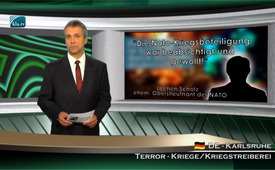 НАТО - причина драматически возрастающей угрозы войны в Европе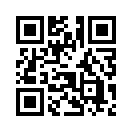 НАТО - причина драматически возрастающей угрозы войны в Европе
Исследователи лондонского «Еuropean Leadership Network» пришли к заключению, что из-за увеличения военной активности НАТО в Восточной Европе угроза войны возрастает.НАТО - причина драматически возрастающей угрозы войны в Европе
Исследователи лондонского «Еuropean Leadership Network» пришли к заключению, что из-за увеличения военной активности НАТО в Восточной Европе угроза войны возрастает. Международный обозреватель Швейцарского радио и телевидения Фредди Гштайгер говорит по этому поводу следующее: 

Цитата  «Угроза войны в Европе растёт не потому, что этого хочет одна из сторон, а потому, что с обеих сторон создаются предпосылки для конфронтации. А если есть предпосылки, то любое непредвиденное обстоятельство, несчастный случай или недоразумение могут спровоцировать войну». 

Однако, насколько верно предположение Гштайгера, что возрастающая опасность возникновения войны в Европе случайна? Вспомним последние воздущные бомбардировки НАТО в Европе – против Белграда, которые начались 24 марта 1999 года в ходе войны в Косово. В противовес официальному освещению событий, о том, что гуманитарная катастрофа в Югославии явилась основанием для вступления НАТО в войну, Норма Браун – доверенное лицо тогдашнего председателя ОБСЕ Уильяма Уокера, констатирует следующее: 

Цитата  «Гуманитарная катастрофа в Косово возникла не до, а после бомбардировок НАТО». 

О том, что бомбардировки НАТО даже были запланированы заранее, подтверждает и немец Йохен Шольц, бывший подполковник НАТО, и дополняет, что вступление альянса в войну было преднамеренным, несмотря на то, что гуманитарной катастрофы в Югославии не было. По аналогии с сегодняшней ситуацией в Европе, можно сказать: «Достаточно одной, искусно сфабрикованной и СМИ распространнёной лжи – и найден повод для следующего военного вмешательства НАТО!»

К сожалению, наши СМИ опять умалчивают взаимосвязи и через упущение и односторонную информацию дальновидно управляют эмоциями против мнимого врага. 
Посмотрите на эту тему и нашу передачу 02.09.2015 года под www.kla.tv/6618, как и наши дальнейшие передачи на тему угрозы войны на нашем канале.от Author ???Источники:www.srf.ch/news/international/militaermanoever-erhoehen-die-kriegsgefahr-in-europa
www.kla.tv/6618Может быть вас тоже интересует:---Kla.TV – Другие новости ... свободные – независимые – без цензуры ...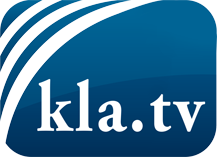 О чем СМИ не должны молчать ...Мало слышанное от народа, для народа...регулярные новости на www.kla.tv/ruОставайтесь с нами!Бесплатную рассылку новостей по электронной почте
Вы можете получить по ссылке www.kla.tv/abo-ruИнструкция по безопасности:Несогласные голоса, к сожалению, все снова подвергаются цензуре и подавлению. До тех пор, пока мы не будем сообщать в соответствии с интересами и идеологией системной прессы, мы всегда должны ожидать, что будут искать предлоги, чтобы заблокировать или навредить Kla.TV.Поэтому объединитесь сегодня в сеть независимо от интернета!
Нажмите здесь: www.kla.tv/vernetzung&lang=ruЛицензия:    Creative Commons License с указанием названия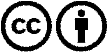 Распространение и переработка желательно с указанием названия! При этом материал не может быть представлен вне контекста. Учреждения, финансируемые за счет государственных средств, не могут пользоваться ими без консультации. Нарушения могут преследоваться по закону.